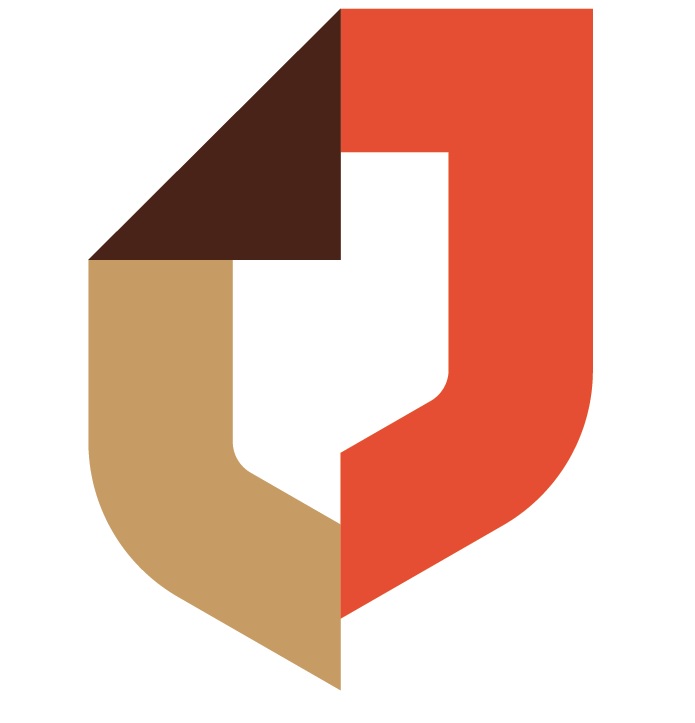 РЕЖИМ РАБОТЫ И АДРЕСА ЦЕНТРОВ И ОФИСОВ «МОИ ДОКУМЕНТЫ», НАХОДЯЩИХСЯ НА ТЕРРИТОРИИ КАЛУЖСКОЙ ОБЛАСТИ 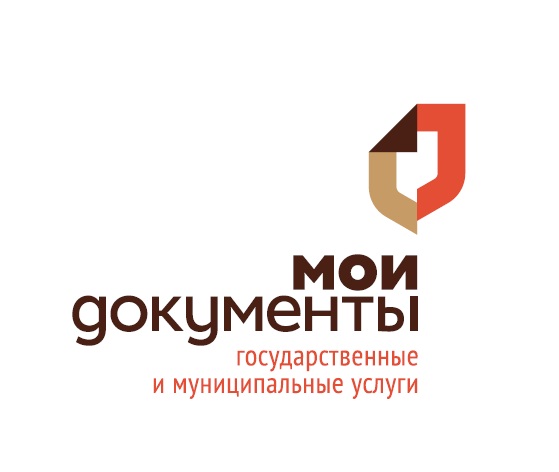 Режим работы и адресаразмещения многофункциональных центров предоставления государственных и муниципальных услуг и отделений (офисов) привлекаемых организаций, находящихся на территории Калужской областис 09 сентября 2020 года* Предоставление государственных и муниципальных услуг осуществляется преимущественно по предварительной записи по бесплатному номеру Единого центра телефонного обслуживания: 8 (800) 450-11-60, а также на официальном сайте ГБУ КО «МФЦ Калужской области» https://kmfc40.ru. Наименование подразделенияГрафик работы подразделенияКоличествоокон приемаОтдел по работе с заявителями г. КалугаОтдел по работе с заявителями г. КалугаОтдел по работе с заявителями г. Калугаг. Калуга ул. Хрустальная, 34АВт., Ср., Чт., Пт. с 08:00 до 18:00
Пн.  с 8:00 до 20:00Технологический перерыв с 13.00 до 14.00
Сб. с 09:00 до 15:0014 оконг. Калуга ул. Вилонова, 5Пн., Ср., Чт., Пт. с 08:00 до 18:00
Вт. с 8:00 до 20:00Технологический перерыв с 13.00 до 14.00
Сб. с 09:00 до 15:00  9 оконЦентр "Мои Документы" ул. Ленина, 126, стр.1Пн.-пт. с 08:00 до 20:00Технологический перерыв с 13.00 до 14.00
Сб. с 09:00 до 15:0016 оконЦентр «Мои Документы» ул. Димитрова, 24Пн., Вт, Чт, Пт. с 08:00 до 18:00
Ср.  с 8:00 до 20:00Технологический перерыв с 13.00 до 14.00
Сб. с 09:00 до 15:00 7 оконЦентр «Мои Документы» ул. Кирова, 21АПн. - Пт. с 09:00 до 18:30Технологический перерыв с 13.00 до 14.00
Сб. с 09:00 до 15:30   4 окнаЦОУ ул. Кирова, 21АПн. - Пт. с 09:00 до 18:00
Технологический перерыв с 13.00 до 14.001 окноЦентр «Мои Документы» ул. Фридриха Энгельса, 22Пн., Вт, Ср., Пт. с 09:00 до 18:00
Чт. с 9:00 до 20:00Технологический перерыв с 13.00 до 14.00
Сб. с 09:00 до 15:00  4 окнаТОСП Московская, 188Пн.-чт. с 08.00 до 17.15Пт. с 08.00 до 16.00Технологический перерыв с 13.00-14.002 окнаТОСП ул. Ленина, д.74Пн.-Пт. с 10:00 до 18:00Технологический перерыв с 13:00-14:002 окнаТОСП «Фора банк» ул. Воронина, д.4Пн.-Пт. с 09:00 до 18:00Технологический перерыв с 13:00-14:001 окноТОСП ул. Кубяка, д.4Пн.-Чт. с 08:00 до 17:15Пт. с 08 до 16:00Технологический перерыв с 13:00-14:001 окноТОСП ул. Плеханова, д.4Пн.-Пт. с 09:00 до 18:00Технологический перерыв с 13:00-14:001 окноТОСП ул. Мира, д.6-аСреда с 09:00 до 16:00Технологический перерыв с 13:00-14:001 окноФилиал ГБУ КО «МФЦ Калужской области» по г. ОбнинскЦентр «Мои Документы» пр. Маркса, 130Пн., Вт, Чт., Пт. с 09:00 до 18:00
Ср. с 09.00 до 20.00Технологический перерыв с 13.00 до 14.00                     Сб. с 09:00 до 17:009 оконЦентр «Мои Документы» ул. Ленина, 72Пн., Вт., Ср.,Чт.,Пт. с 09:00 до 18:30Технологический перерыв с 13.00 до 14.00Сб. с 09:00 до 16:00 5 оконЦентр «Мои Документы» ул. Усачева, 3Пн., Вт., Ср., Чт. с 09:00 до 18:00 Пт. с 09.00 до 20.00Технологический перерыв с 13.00 до 14.00Сб. с 09:00 до 17:00   7 оконФилиал ГБУ КО «МФЦ Калужской области» по Бабынинскому районуг. ВоротынскПн.-пт. с 09.00 до 18.00                   Технологический перерыв с 13.00 до 14.00 Сб. с 09:00 до 15:00           3 окнаТОСП п. Бабынино ул. Новая, д.4Пн.-пт. с 08.00 до 16.20Технологический перерыв с 13:00 до 14:002 окнаТОСП с. УтешевоПн.-пт. с 10.00 до 16.00Сб. с 09.00 до 14.001 окноФилиал ГБУ КО «МФЦ Калужской области» по Барятинскому районус. БарятиноПн.-пт. с 09.00 до 18.00                    Технологический перерыв с 13.00 до 14.00Сб. с 09:00 до 15:00         3 окнаФилиал ГБУ КО «МФЦ Калужской области» по Боровскому районуг. БоровскПн., Вт., Ср., Чт., Пт. с 09:00 до 18:00Технологический перерыв с 13.00 до 14.00
Сб. с 09:00 до 15:00         6 оконг. БалабановоПн., Вт., Пт. с 09:00 до 18:00Ср., Чт. с 08:00 до 20:00Технологический перерыв с 13.00 до 14.00Сб. с 09:00 до 15:00         7 оконд. Кабицыно Пн.-пт. с 09:00 до 18:00
Технологический перерыв с 13.00-14.00Сб. 9.00 до 15.003 окнаг. ЕрмолиноПн.-пт. с 09:00 до 18:00
Технологический перерыв с 13.00-14.00Сб. 9.00 до 15.002 окнаТОСП д. СовьякиПо месту расположения ТОСП1 окноТОСП г. Балабаново-1Пн.-пт. с 09:00 до 18:00
Технологический перерыв с 13.00-14.00Сб. 9.00 до 15.002 окнаТОСП д. АсеньевскоеПо месту расположения ТОСП1 окноФилиал ГБУ КО «МФЦ Калужской области» по Кировскому районуг. КировПн., Вт., Чт., Пт. с 09:00 до 18:00Ср. с 09:00 до 20:00Технологический перерыв с 13.00 до 14.00Сб. с 09:00 до 15:00            6 оконФилиал ГБУ КО «МФЦ Калужской области» по Людиновскому районуг. ЛюдиновоПн., Вт., Чт., Пт. с 09:00 до 18:00Ср. с 09:00 до 20:00Технологический перерыв с 13.00 до 14.00Сб. с 09:00 до 15:00             6 оконФилиал ГБУ КО «МФЦ Калужской области» по Дзержинскому районуг. КондровоПн., Вт., Чт., Пт. с 09:00 до 18:00
Ср. с 09:00 до 20:00Технологический перерыв с 13.00 до 14.00
Сб. с 09:00 до 15:00           6 оконп. ТоварковоПн., Вт., Чт., Пт. с 09:00 до 18:00
Ср. с 09:00 до 20:00Технологический перерыв с 13.00 до 14.00
Сб. с 09:00 до 15:00            4 окнаТОСП с. Льва ТолстогоПо месту расположения ТОСП
1 окноТОСП п. ПятовскийПо месту расположения ТОСП1 окноТОСП д. ЖилетовоВт.-сб. с 12.00 до 16.001 окноТОСП д. ДворцыПо месту расположения ТОСП1 окноТОСП п. ЯкшуновоПо месту расположения ТОСП1 окноФилиал ГБУ КО «МФЦ Калужской области» по Думиничскому районуп. ДуминичиПн.-пт. с 09.00 до 18.00 Технологический перерыв с 13.00 до 14.00Сб. с 09:00 до 15:00             3 окнаФилиал ГБУ КО «МФЦ Калужской области» по Жиздринскому районуг. ЖиздраПн.-пт. с 09.00 до 18.00Технологический перерыв с 13.00 до 14.00Сб. с 09:00 до 15:00            3 окнаФилиал ГБУ КО «МФЦ Калужской области» по Жуковскому районуг. ЖуковПн., Чт., Пт. с 09:00 до 18:00
Вт., Ср. с 08:00 до 20:00Технологический перерыв с 13.00 до 14.00
Сб. с 09:00 до 15:00            6 оконг. КременкиПн.-пт. с 09:00 до 18:00
Технологический перерыв с 13.00-14.00Сб. 9.00 до 15.002 окнаТОСП г. БелоусовоПн.-пт. с 09:00 до 18:00Технологический перерыв с 13.00-14.001 окноТОСП с. ВысокиничиПо месту расположения ТОСП1 окноФилиал ГБУ КО «МФЦ Калужской области» по Износковскому районус. ИзноскиПн.-пт. с 09.00 до 18.00Технологический перерыв с 13.00 до 14.00Сб. с 09:00 до 15:00              2 окнаТОСП п. МятлевоПн.-пт. с 08.00 до 12.001 окноФилиал ГБУ КО «МФЦ Калужской области» по Козельскому районуг. КозельскПн., Вт., Чт., Пт. с 09:00 до 18:00
Ср. с 09:00 до 20:00Технологический перерыв с 13.00 до 14.00Сб. с 09:00 до 15:00          5 оконг. СосенскийПн.-пт. с 09.00 до 18.00                    Технологический перерыв с 13.00 до 14.00Сб. с 09:00 до 15:00            3 окнаТОСП д. ПодборкиПо месту расположения ТОСП1 окноФилиал ГБУ КО «МФЦ Калужской области» по Куйбышевскому районуп. БетлицаПн.-пт. с 09.00 до 18.00Технологический перерыв с 13.00 до 14.00Сб. с 09:00 до 15:00            3 окнаТОСП с. БутчиноПо месту расположения ТОСП1 окноТОСП с. ЖерелевоПо месту расположения ТОСП1 окноФилиал ГБУ КО «МФЦ Калужской области» по Малоярославецкому районуг. МалоярославецПн., Вт., Ср., Пт. с 09:00 до 18:00
Чт. с 08:00 до 20:00Технологический перерыв с 13.00 до 14.00
Сб. с 09:00 до 15:00            18 окон п. ДетчиноПн.-пт. с 09.00 до 18.00Технологический перерыв с 13.00 до 14.00Сб. с 09:00 до 15:00             3 окнаТОСП с. Спас-ЗагорьеПо месту расположения ТОСП1 окноТОСП д. ВоробьевоПо месту расположения ТОСП1 окноТОСП п. КудиновоПо месту расположения ТОСП1 окноТОСП с. МаклиноПо месту расположения ТОСП1 окноФилиал ГБУ КО «МФЦ Калужской области» по Медынскому районуг. МедыньПн.-пт. с 09.00 до 18.00Технологический перерыв с 13.00 до 14.00Сб. с 09:00 до 15:00             3 окнаФилиал ГБУ КО «МФЦ Калужской области» по Мещовскому районуг. МещовскПн.-пт. с 09.00 до 18.00Технологический перерыв с 13.00 до 14.00                   Сб. с 09:00 до 15:00            3 окнаТОСП с. СерпейскПо месту расположения ТОСП1 окноФилиал ГБУ КО «МФЦ Калужской области» по Мосальскому районуг. МосальскПн.-пт. с 09.00 до 18.00Технологический перерыв с 13.00 до 14.00Сб. с 09:00 до 15:00            2 окнаФилиал ГБУ КО «МФЦ Калужской области» по Перемышльскому районус. ПеремышльПн.-пт. с 09.00 до 18.00                    Технологический перерыв с 13.00 до 14.00Сб. с 09:00 до 15:00             3 окнаТОСП д. Горки По месту расположения ТОСП1 окноТОСП с. АхлебининоПо месту расположения ТОСП1 окноТОСП с. Калужская опытная сельскохозяйственная ст.По месту расположения ТОСП1 окноФилиал ГБУ КО «МФЦ Калужской области» по Спас-Деменскому районуг. Спас-ДеменскПн.-пт. с 09.00 до 18.00                    Технологический перерыв с 13.00 до 14.00Сб. с 09:00 до 15:00            2 окнаФилиал ГБУ КО «МФЦ Калужской области» по Сухиничскому районуг. СухиничиПн.-пт. с 09.00 до 18.00                    Технологический перерыв с 13.00 до 14.00Сб. с 09:00 до 15:00            4 окнаТОСП п. СередейскийПо месту расположения ТОСП1 окноФилиал ГБУ КО «МФЦ Калужской области» по Тарусскому районуг. ТарусаПн., Вт., Чт., Пт. с 09:00 до 18:00Ср. с 09:00 до 20:00Технологический перерыв с 13.00 до 14.00Сб. с 09:00 до 15:00            4 окнаТОСП с. ЛопатиноПо месту расположения ТОСП1 окноФилиал ГБУ КО «МФЦ Калужской области» по Ульяновскому районус. УльяновоПн.-пт. с 09.00 до 18.00Технологический перерыв с 13.00 до 14.00Сб. с 09:00 до 15:00            3 окнаФилиал ГБУ КО «МФЦ Калужской области» по Ферзиковскому районуп. ФерзиковоПн.-пт. с 09.00 до 18.00                   Технологический перерыв с 13.00 до 14.00Сб. с 09:00 до 15:00             3 окнаТОСП п. ДугнаПо месту расположения ТОСП1 окноФилиал ГБУ КО «МФЦ Калужской области» по Хвастовичскому районус. ХвастовичиПн.-пт. с 09.00 до 18.00Технологический перерыв с 13.00 до 14.00                    Сб. с 09:00 до 15:00            3 окнаТОСП п. ЕленскийПо месту расположения ТОСП1 окноФилиал ГБУ КО «МФЦ Калужской области» по Юхновскому районуг. ЮхновПн.-пт. с 09.00 до 18.00Технологический перерыв с 13.00 до 14.00                    Сб. с 09:00 до 15:00             3 окнаТОСП с. ЩелкановоПо месту расположения ТОСП1 окно